PENGARUH KUALITAS SUMBER DAYA MANUSIA,  PROFESIONALISME KERJA DAN KOMITMEN TERHADAP KINERJA KARYAWAN PT. PLN (PERSERO)  UNIT LAYANAN PELANGGAN CABANG MEDAN DENAISKRIPSI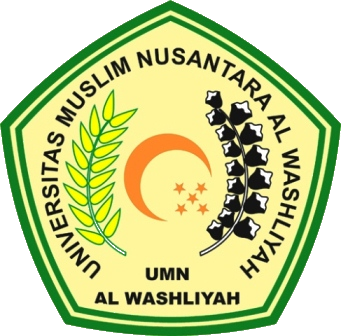 OlehNOVITA SARI HASIBUANNPM: 193114100PROGRAM STUDI MANAJEMENFAKULTAS EKONOMIUNIVERSITAS MUSLIM NUSANTARA AL-WASHLIYAH MEDAN 2023